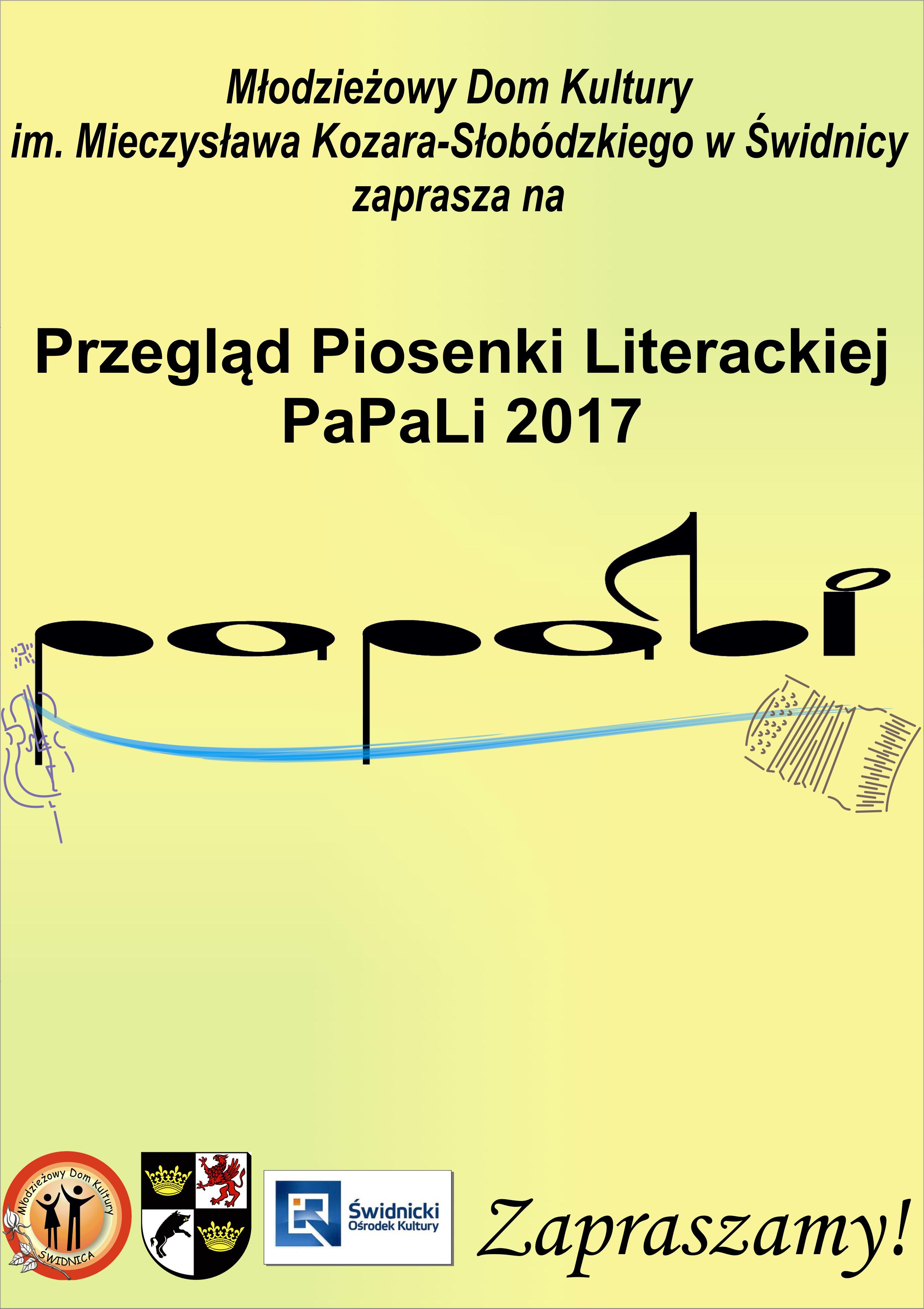 Przegląd Piosenki Literackiej PaPaLi 2017Organizator: Młodzieżowy Dom Kultury w Świdnicy.                            Świdnicki Ośrodek KulturyData:                  29.09.2017 r.Miejsce: Sala teatralna Świdnickiego  Ośrodka  Kultury, Rynek 43 Przegląd jest imprezą otwartą dla amatorów, z wyłączeniem studentów i absolwentów szkół artystycznych.  Posiada charakter konkursowo – promocyjny. Zwycięzca przeglądu otrzymuje tytuł Grand Prix oraz nagrody ufundowane przez sponsorów. Pula nagród 2000 zł. Cele przeglądu:Rozbudzanie i popularyzacja amatorskiej twórczości piosenkarskiej i literackiej.Doskonalenie warsztatu artystycznego.Promocja młodych talentów.Prezentacja i konfrontacja dokonań twórczychZasady uczestnictwa:Przegląd przeznaczony jest dla młodzieży 16 – 26 lat. Do udziału zapraszamy solistów i zespoły liczące maks. 6 osób. Uczestnicy konkursu biorą udział w przeglądzie z własnym akompaniamentem lub zespołem towarzyszącym. W szczególnie uzasadnionych przypadkach dopuszcza się własne opracowania  akompaniamentów(format MP3, audio).  KONKURS ODBYWAĆ SIĘ BĘDZIE W DWÓCH ETAPACHI etap  - nadesłanie nagrań (format MP3) i wybór wykonawców prezentacji konkursowejII etap – prezentacje konkursowe na scenie Uczestnik konkursu przygotowuje 3 utwory (prezentuje dwa, drugi wybiera jury). Propozycjewykonane na konkursie inne niż w karcie zgłoszenia nie będą oceniane. Warunki uczestnictwa:Uczestnicy obowiązani są przesłać na adres mailowy lub na nośniku przygotowany repertuar w języku polskim,  w nieprzekraczalnym terminie do dnia 16.09.2017   wraz z czytelnie wypełnioną kartą zgłoszenia, potwierdzeniem wieku uczestnika (ksero legitymacji lub innego dokumentu tożsamości). W uzasadnianych przypadkach organizatorzy mogą obniżyć wiek uczestnika. Teksty autorskie prosimy o dołączenie do zgłoszenia.          Młodzieżowy Dom Kultury,  58 – 100 Świdnica,    ul. Nauczycielska 2                   tel. 074 851 33 30, mail: mdkswidnica@poczta.onet.plPowołana przez organizatora Komisja Kwalifikacyjna do dnia 20.09.2017 na podstawie nadesłanych materiałów podejmie decyzję o zakwalifikowaniu się uczestnika do konkursu.Organizator do dnia 22.09.2017  poinformuje uczestnika o zakwalifikowaniu się do konkursu PaPaLi 2017, oraz prześle szczegółowy program Przeglądu.Uczestnik zobowiązany jest po otrzymaniu zawiadomienia o zakwalifikowaniu się do konkursu, dokonać wpłaty wpisowego w wysokości 25,- zł od każdego uczestnika w ramach akredytacji. Opłat dokonujemy na konto : 30 1240 1978 1111 0010 1491 0710Inne koszty pobytu uczestników, muzyków, instruktorów oraz obserwatorów pokrywają sami zainteresowani lub placówki delegujące.Sprawy organizacyjne:Organizator powołuje jury w składzie: Roman Kołakowski – przewodniczący                                                                 + dwie osobyOrganizatorzy zapewniają aparaturę nagłaśniającą i fortepianWszyscy uczestnicy otrzymają pamiątkowe dyplomy oraz inne gadżety, obiad, symboliczny poczęstunek oraz wstęp na koncert gwiazdy Papali  Przegląd ma charakter konkursu o Grand Prix.Organizator przewiduje nagrody i wyróżnienia oraz nagrody od sponsorów.Organizatorzy zastrzegają sobie prawo wykorzystania nieodpłatnie nagrań audio i video dokonywanych podczas PaPaLi 2017Jury oceniać będzie:dobór repertuaru oraz stopień trudnościpoziom warsztatu artystycznegointerpretacjęogólny poziom artystycznyDecyzję Jury są ostateczneVII. Organizatorzy zastrzegają sobie prawo ostatecznej interpretacji REGULAMINU.   Dodatkowe informacje:  Młodzieżowy Dom Kultury                                                                              tel. 074/ 851 33 30                               Mirosław Jabłoński - 607317575RAMOWY PLAN :9.30 11.30. próby akustyczne12.00 – 16.00 – konkurs i podsumowanie przewodniczącego Jury16.00 – 18.00 posiłek, zwiedzanie miasta 18.30 – 20.00 – koncert laureatów i koncert gwiazdy wieczoru